Information for ApplicantsGateway Hungarian-Chinese Exchange Program – Student Mobility – University of SzegedFor the Training Term Starting September 1, 2015Please read this notice before filling in the form.The deadline for the submission of this application form is 30th April 2015. Please attach a recent photo ID to your application. Applications should be sent to: gateway@juris.u-szeged.hu. All received applications will be acknowledged.Your application will be processed within 2 weeks after reception. Additional information or clarification might be requested from the applicants. If accepted, you will receive an admission notice by e-mail. The tuition fee must be paid in full by wire transfer upon admission and no later than 1 June 2015. Please note that the admission notice in itself is insufficient to start visa procedures.If you enroll in 6 courses (3 compulsory and 4 optional courses) the tuition fee amounts to USD 2 500.-. The tuition fee is increased by USD 300.- with each additional optional course. The tuition fee covers all study materials, library access, some extracurricular activities and accommodation. Please note that the tuition fee does not cover travel expenses and insurance. According to Hungarian regulations you will not be eligible for student discount when purchasing transportation or entry tickets. Upon receipt of the payment in full, an invitation letter with detailed course information will be sent to the postal address indicated below. You are responsible for obtaining a valid entry visa (“D” category) to Hungary. You are expected to arrive in Hungary between 25 and 30 August 2015. After receiving your visa and purchasing your flight ticket please fill in the airport transfer request form that will be provided to you with the letter of invitation.The training term ends on 19 December 2015. All classroom absence must be notified and authorized in advance. Failing to do so might result in denial of certificate.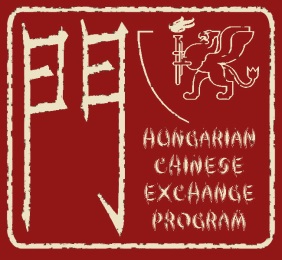 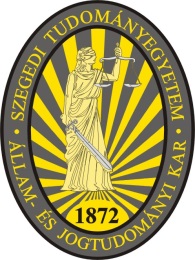 